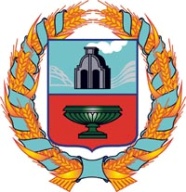 РЕШЕНИЕ СОБРАНИЯ ДЕПУТАТОВ УРЫВСКОГО СЕЛЬСОВЕТАТЮМЕНЦЕВСКОГО РАЙОНА АЛТАЙСКОГО КРАЯРЕШЕНИЕ27.12.2022 года                                                                                                № 18                                                            с.Урывки      О принятии   Устава муниципального образования Урывский сельсовет Тюменцевского района Алтайского краяВ соответствии со статьёй 44 Федерального закона от 6 октября 2003 года №131 – ФЗ «Об общих принципах организации местного самоуправления в Российской Федерации»,  Собрание депутатов РЕШИЛО:1. Принять Устав муниципального образования Урывский сельсовет Тюменцевского района Алтайского края в новой редакции.2.  Признать утратившим силу решение  от 28 июня  2021 года № 76 «О принятии Устава муниципального образования Урывский сельсовет Тюменцевского района Алтайского края».3. Признать утратившим силу решение от 24 декабря 2021 № 97 «О внесении изменений и дополнений в Устав муниципального образования Урывский сельсовет Тюменцевского района Алтайского края» 4. Данный муниципальный правовой акт предоставить для государственной регистрации в органы юстиции и в последующем обнародовать в установленном порядке.Председатель  Собрания депутатов                                                 Н.Г. Брагина                                                                                    Коррупциогенных    факторов не выявлено                                                                               Ведущий специалист  Л.Н. Мелкомукова